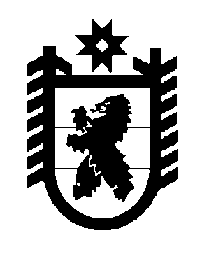 Российская Федерация Республика Карелия    ПРАВИТЕЛЬСТВО РЕСПУБЛИКИ КАРЕЛИЯПОСТАНОВЛЕНИЕот 30 ноября 2018 года № 450-Пг. Петрозаводск Об установлении на 2019 год коэффициента, используемого 
для определения норматива увеличения налоговой базы 
по налогу на прибыль организацийВ соответствии с Порядком установления норматива увеличения налоговой базы по налогу на прибыль организаций, утвержденным постановлением Правительства Республики Карелия от 27 декабря 
2013 года № 376-П «Об утверждении Порядка установления норматива увеличения налоговой базы по налогу на прибыль организаций», Правительство Республики Карелия п о с т а н о в л я е т:Установить на 2019 год коэффициент, используемый для определения норматива увеличения налоговой базы по налогу на прибыль организаций, равным 3.           Глава Республики Карелия 					                  А.О. Парфенчиков